ПППРППППП
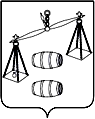                                  ГОРОДСКОЕ ПОСЕЛЕНИЕ«ГОРОД СУХИНИЧИ»Калужская областьГОРОДСКАЯ    ДУМАР Е Ш Е Н И Еот  25.12. 2019г.                                                                                                     №40«Об установлении срока рассрочки оплаты недвижимого имущества, находящегося в муниципальной собственности городского поселения«Город Сухиничи», приобретаемого субъектами малого и среднего предпринимательства"В соответствии с ч. 1 ст. 5 Федерального закона от 22.07.2008 N 159-ФЗ "Об особенностях отчуждения недвижимого имущества, находящегося в государственной собственности субъектов Российской Федерации или в муниципальной собственности и арендуемого субъектами малого и среднего предпринимательства, и о внесении изменений в отдельные законодательные акты Российской Федерации", руководствуясь Уставом городского поселения «Город Сухиничи», Городская  Дума ГП «Город Сухиничи», РЕШИЛА:1. Установить, что срок рассрочки оплаты недвижимого имущества, находящегося в муниципальной собственности городского поселения «Город Сухиничи» и приобретаемого субъектами малого и среднего предпринимательства при реализации преимущественного права на приобретение арендуемого имущества, составляет пять лет.2. Настоящее Решение вступает в силу после его официального опубликования, подлежит размещению на сайте ГП «Город Сухиничи».3.  Контроль за исполнением настоящего Решения возложить на администрацию ГП «Город Сухиничи» и комиссию Городской Думы по нормотворчеству (Потапчук О.П.).Глава города городского поселения «Город Сухиничи»                                                Т.Ю.Кулабухова            